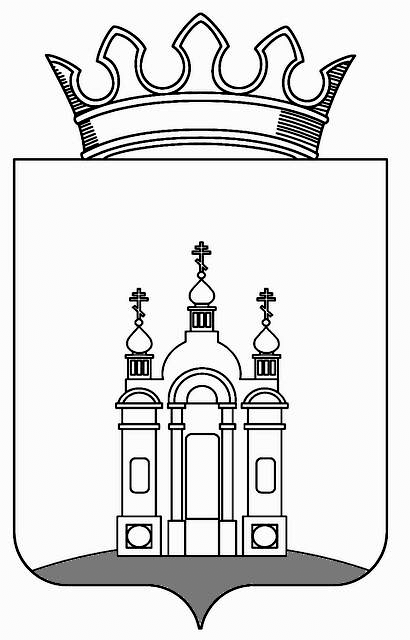 РЕШЕНИЕСОВЕТА ДЕПУТАТОВ СЕНЬКИНСКОГО  СЕЛЬСКОГО ПОСЕЛЕНИЯДОБРЯНСКОГО МУНИЦИПАЛЬНОГО РАЙОНА  ПЕРМСКОГО КРАЯОб утверждении плана работы Совета депутатов Сенькинского сельского поселения на 2015 год      В соответствии с Федеральным законом от 06.10.2003года № 131-ФЗ «Об общих принципах организации местного самоуправления в Российской Федерации», Уставом Сенькинского сельского поселения, Совет депутатов Сенькинского сельского поселения    РЕШАЕТ:    1.  Утвердить  план работы Совета депутатов Сенькинского сельского поселения на 2015г.  Направить данное решение на подпись Главе Сенькинского сельского поселения для подписания и опубликования (обнародования).Глава Сенькинского сельского поселения                                    Е.А. Гарифуллина 	Приложениек решению совета депутатовСенькинского сельского поселения от 02.02.2015 № 87ПЛАНработы депутатов Сенькинского сельского поселения на 2015год.02.02.2015 №  87№ 
п/пНаименование мероприятийСрок исполненияОтветственные исполнители1234 1. Организационные мероприятия 1. Организационные мероприятия 1. Организационные мероприятия 1. Организационные мероприятия1.Заседания Совета депутатов Сенькинского сельского поселения В соответствии с РегламентомПредседатель Совета депутатов2.Заседания комиссий Совета депутатов Сенькинского сельского поселения В соответствии с планом проведения заседаний комиссийПредседатели комиссий3.Прием граждан депутатами Совета в избирательных округахВ соответствии с графиком приемаДепутаты Совета депутатов4.Работа с письмами, жалобами, обращениями граждан, предприятий, организаций, учрежденийПостоянноПредседатель Совета депутатов5.Осуществление контроля исполнения решений, принятых Советом депутатов Сенькинского сельского поселения В течение годаПредседатель Совета депутатов6.Подготовка вопросов для рассмотрения на заседаниях Совета депутатов Сенькинского сельского поселения В течение годаПредседатель Совета депутатов, заместитель председателя Совета депутатов,
Депутаты Совета депутатов
7.Участие в мероприятиях, проводимых администрацией Добрянского муниципального районаВ течение годаДепутаты Совета депутатов8.Разработка и утверждение нормативно-правовых документов, касающихся деятельности органов местного самоуправленияВ течение годаДепутаты Совета депутатов9.Осуществление предварительного, текущего и последующего контроля по бюджетно-финансовым вопросамВ течение годаДепутаты Совета депутатов10.О готовности ЖКХ  к отопительному сезонуСентябрьАдминистрация11.Информирование населения о деятельности Совета депутатовВ течение годаДепутаты Совета депутатов  12.Организация и проведение публичных слушаний по внесению изменений в Устав,  генеральный план территории, ПЗЗ и прочиеВ течение годаДепутаты Совета депутатов
  13.Заслушивание отчета Главы Сенькинского сельского поселения о работе за 2014  год Март – АпрельДепутаты Совета депутатов
14.Отчет о работе МБУК «ИКДК»  в  2014 году и план на 2015  год.Март – АпрельДиректор  МБУК «ИКДК»12.Проведение референдума в поселении1-2 квартал 2015г.Председатель Совета депутатов, заместитель председателя Совета депутатов,
Депутаты Совета депутатов13.Участие депутатов  в районных соревнованияхВ течение годаДепутаты Совета депутатов14.Подготовка и проведение к 70- летию дню Победы    1-2 квартал 2015гДепутаты Совета депутатов2. Нормотворческая деятельность2. Нормотворческая деятельность2. Нормотворческая деятельность2. Нормотворческая деятельность1.Утверждение отчета об исполнении бюджета Сенькинского сельского поселения за отчетный год Начало годаДепутаты Совета депутатов
2.Внесение изменений в бюджет Сенькинского сельского поселения в 2015 годуВ течение годаДепутаты Совета депутатов
3.Внесение изменений в Устав Сенькинского сельского поселения 4 кварталДепутаты Совета депутатов
4.Принятие нормативных правовых актов поселенияВ течение годаДепутаты Совета депутатов
5.Внесение изменений в НПА поселения в соответствии с изменениями федерального и регионального законодательстваВ течение годаДепутаты Совета депутатов
  6.Утверждение бюджета Сенькинского сельского поселения на 2015 год4 кварталДепутаты Совета депутатов
